Проезд до Новосельцево от МКАД (16 км). По Дмитровскому шоссе до дер. Еремино (12 км от МКАД), на единственном светофоре в конце деревни направо (перед АЗС «ВР»), затем по главной дороге 4 км, проехать насквозь деревню Новосельцево, парковка машин с прицепами в тупике на кругу, где разворачиваются рейсовые автобусы. На внедорожной технике можно проехать еще вперед метров 200-300 до пляжа «Маяк» на берегу Клязьминского водохранилища.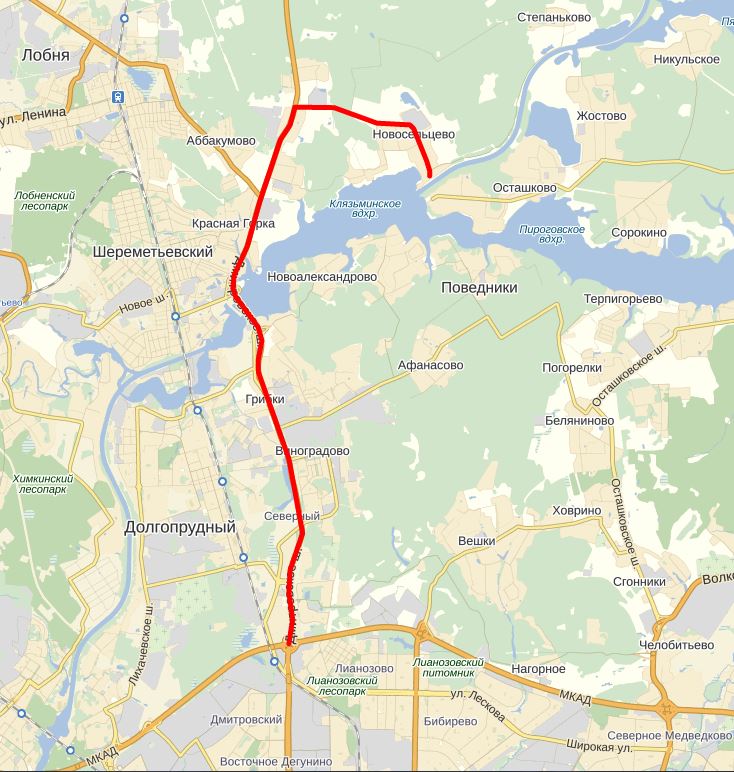 